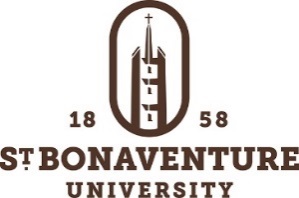 St. Bonaventure UniversitySchool of Business, Department of FinanceTenure-track Assistant/Associate Professor of Economics Position	St. Bonaventure University invites applications for a position in economics at the Assistant/Associate Professor level.  Candidates must either possess a Ph.D. from an accredited university or be in the process of completing a Ph.D.      Research and teaching interest in Sports Economics or Health Economics is a plus.  Start date of Spring 2021 or Fall 2021 are both acceptable.St. Bonaventure University emphasizes teaching and is looking for candidates who are excited about being a part of our student learning-focused mission. Individuals with a prior teaching experience, the ability to show evidence of innovative, effective teaching, and a commitment to student success are especially encouraged to apply. The ability to teach at both undergraduate and graduate levels is also expected.  The candidate must be willing to teach in both on-line and face to face MBA programs. Applicants should submit a letter of interest, curriculum vitae, evidence of teaching effectiveness, a research sample and contact information for three references to econsearch@sbu.eduSt. Bonaventure University, a Catholic university dedicated to educational excellence in the Franciscan tradition, is located in the beautiful Allegany foothills of Western New York. There are 1800 undergraduate and 500 graduate students enrolled. The School of Business is accredited by AACSB and is housed in the new state-of-the-art Swan Business Center. The economics program is part of the Department of Finance. The department has received recognition from the CFA Institute as part of their University Recognition Program as providing a high-quality curriculum. St. Bonaventure University is an Affirmative Action/Equal Opportunity educational institution.  It is guided by the principle that equal opportunity means more than equal employment opportunity, and that access to facilities and services shall be available to all people regardless of their race, color, religion, sex, national origin, age, veteran status, disability, marital status, sexual orientation, or gender identity/expression. This principle is applicable to every member of the St. Bonaventure community, both students and employed personnel at every level, and to all facilities and services.In light of its commitment to create and maintain a safe learning and working environment, employment with St. Bonaventure University requires successful completion of a background screening. Unless otherwise provided by law, a criminal record will not automatically disqualify an individual from employment.